手錶醫生介紹手錶醫生是手機醫生團隊新推出的檢測APP，為專門為Apple watch檢測的應用程式，用戶能在幾分鐘內快速完成功能檢測，不論是想檢查自己的裝置機況、或是要進行二手交易，都可以利用手錶醫生，來檢視裝置功能是否正常。除了主打的功能互動檢測以外，手錶醫生也能查看Apple Watch的基本資訊，像是用戶平常最常需要查看的容量、記憶體，甚至是不知道要去哪裡找的解析度、手錶內的感應器等資訊，只要打開APP就能查看，方便度和專業度大大提升！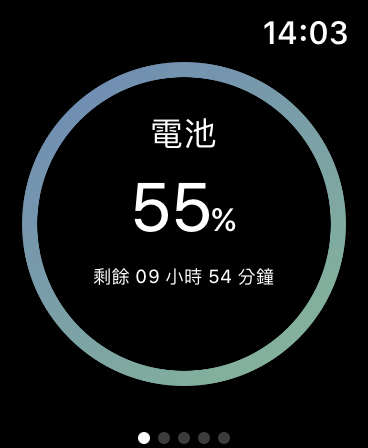 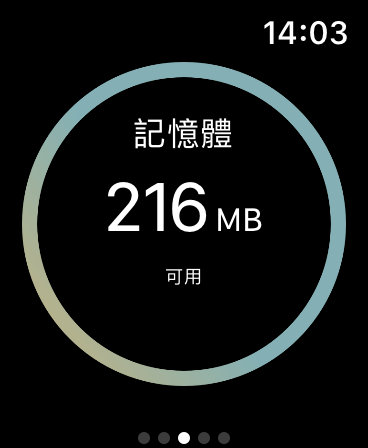 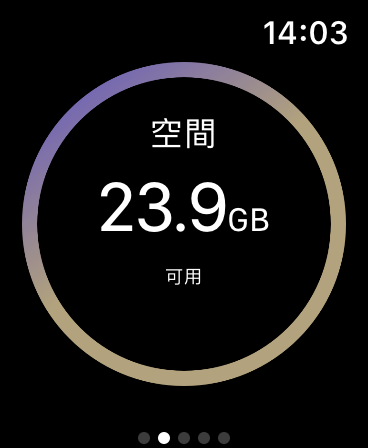 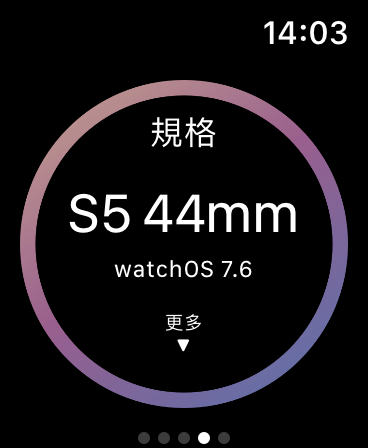 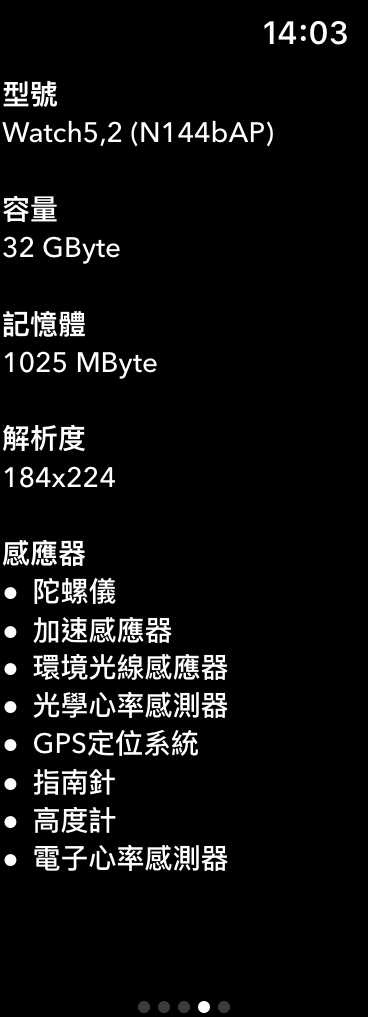 除了方便快速以外，手錶醫生也繼承了手機醫生操作簡易的特性，用戶不需要太多專業知識、或是必須先閱讀落落長的使用說明才可以操作，只需要照著畫面上的指示，就能輕鬆完成功能測試，不論是用戶了解的、或是根本沒聽過的功能，都可以交給手錶醫生來測試。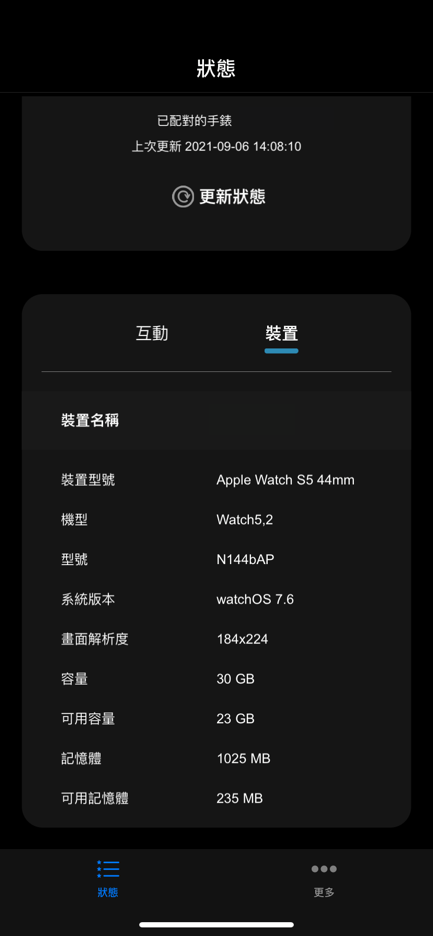 ▲手錶醫生能讓用戶在手機查看手錶狀態一、透過與手錶互動，完成超過十項功能檢測手錶醫生目前提供超過十項檢測項目，包括「觸控」、「震動」、「喇叭」、「充電」、「藍牙」、「數位錶冠」、「加速度計」、「定位」、「高度計」、「心跳」、「麥克風」、以及「網路測試」。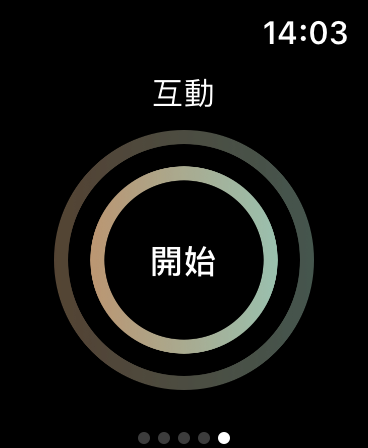 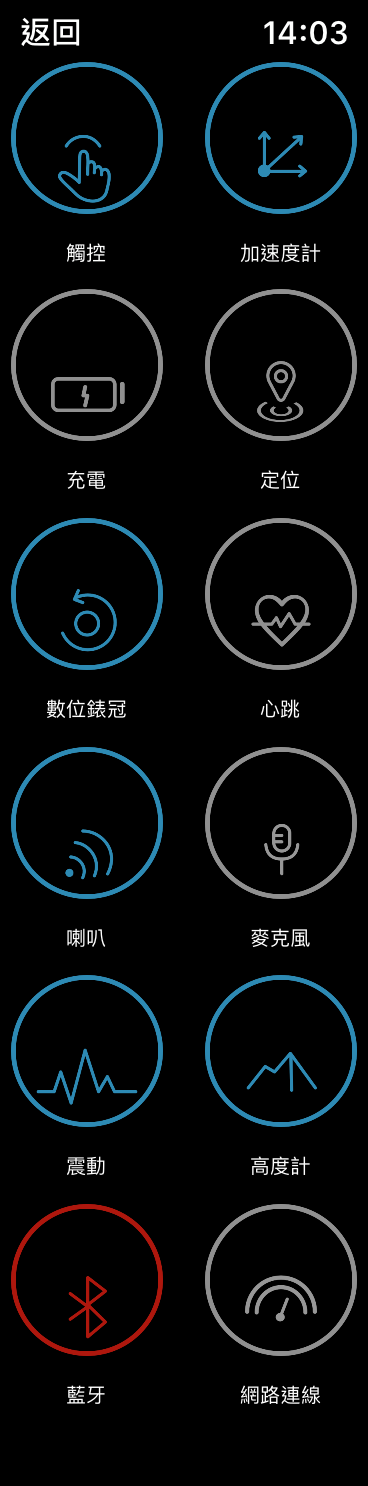 觸控這邊的操作就跟手機醫生的觸控檢測一樣，畫面上會顯示方格，滑過去將方格消除即可，這項測試可以檢查手錶螢幕的每一區塊觸控是否正常。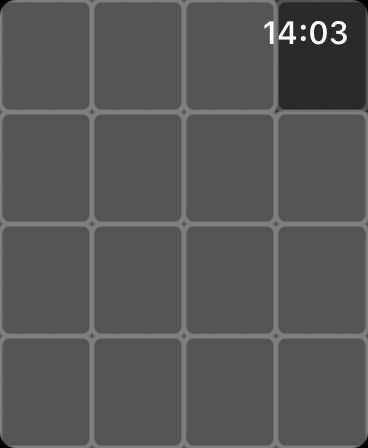 ▲觸控測試震動這邊就是直接藉由手錶震動，讓用戶選擇是否有感覺到震動，來檢測震動功能是否正常。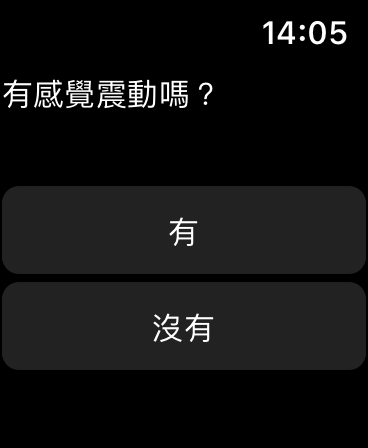 ▲震動測試喇叭及麥克風喇叭檢測的部分會直接播放一段音樂，而麥克風測試則是需要用戶自己錄一段聲音，再藉由播放錄音查看播音是否正常。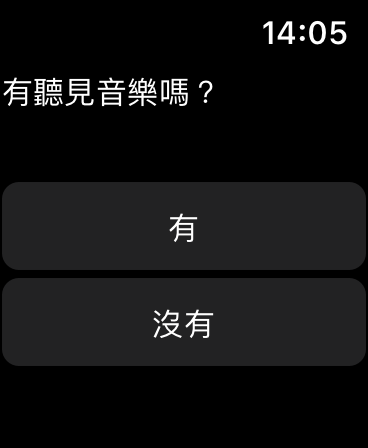 ▲喇叭測試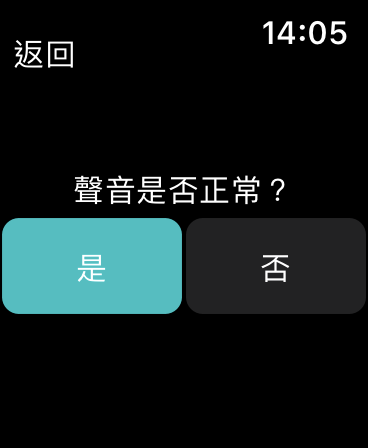 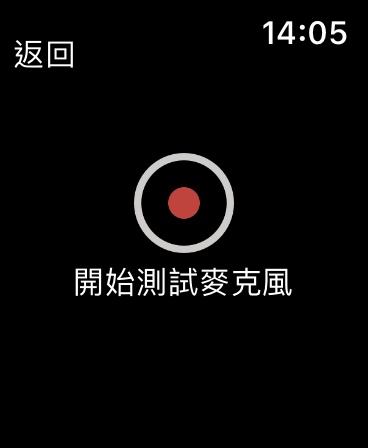 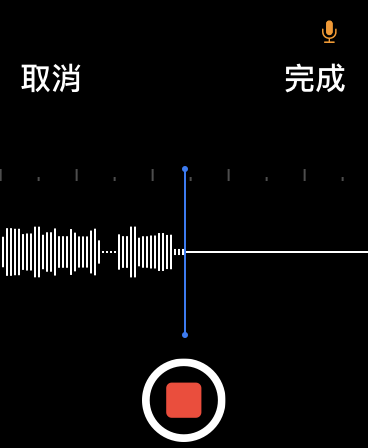 ▲麥克風測試充電把手錶接上充電器，APP偵測到充電狀態後即可通過。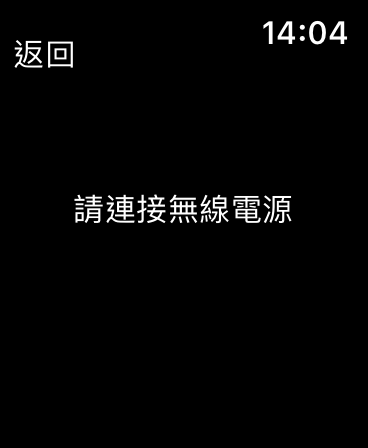 ▲充電測試藍牙藉由手錶和配對手機的連線來檢測藍牙是否正常，測試時記得藍牙要開著，並且和配對裝置保持連線。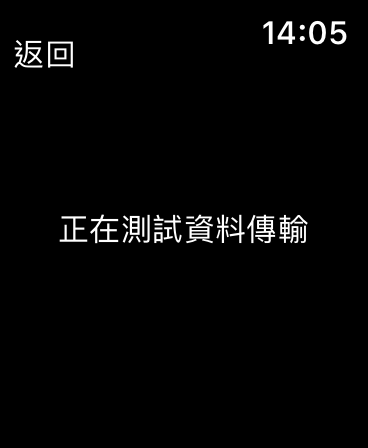 ▲藍牙數位錶冠透過轉動數位錶冠來讓畫面中的小球通過縫隙，來檢測數位錶冠功能是否正常。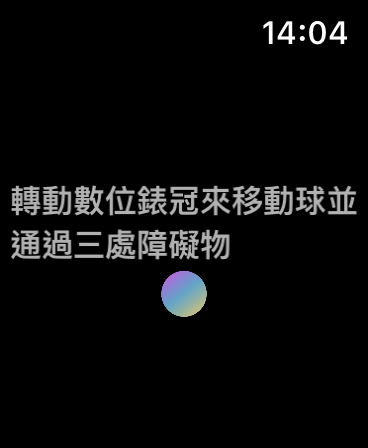 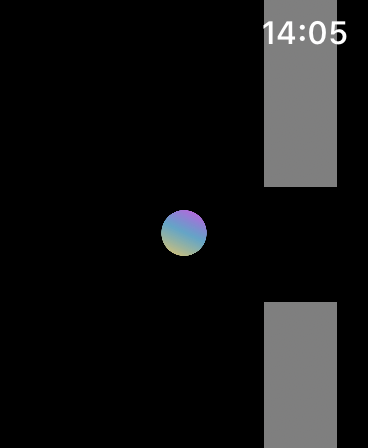 ▲數位錶冠測試加速度計在時間內轉動手錶來讓小球能碰到圖中的旋渦狀目標，藉此測試手錶內的加速度計是否能正常感應。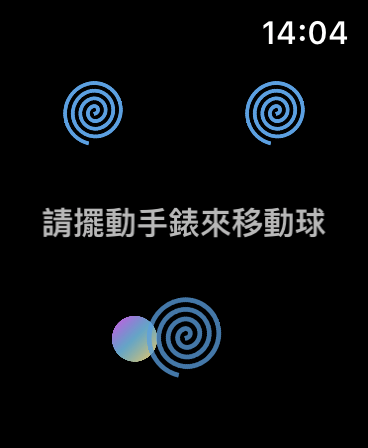 ▲加速度計測試定位會直接在手錶上顯示地圖，讓用戶選擇位置是否正確。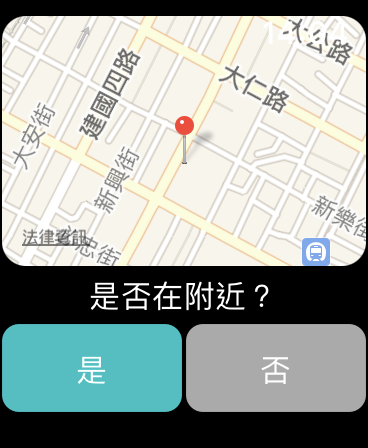 ▲定位測試高度計讀取當下的氣壓、相對高度數值，若是能成功讀取即通過。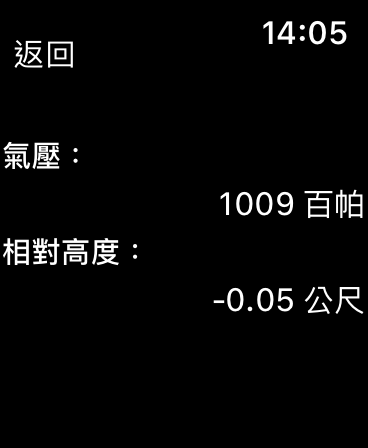 ▲高度計測試心跳這邊要特別注意的是，手錶需要先有心跳紀錄，才能夠判斷功能是否正常。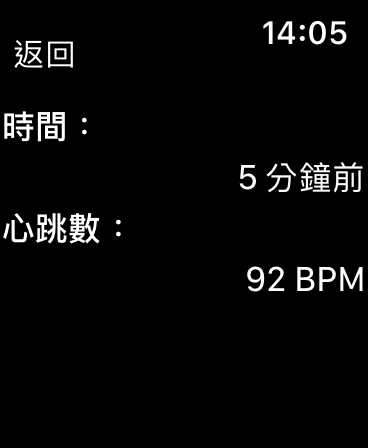 ▲心跳測試網路連線需要先連上Wi-Fi才能夠測試，手錶醫生會讀取網路IP位置及速度。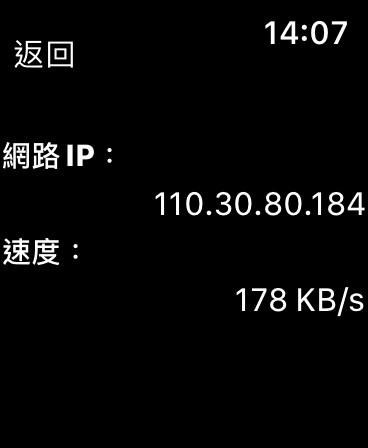 ▲網路連線測試以上就是目前手錶醫生提供的檢測項目，如果有失敗的項目，可以再點擊該項目重新檢測，最後的檢測結果也可以同步到手機上，來紀錄手錶的狀況。如果想刪除檢測紀錄，也可以點選下方的垃圾桶icon，就可以把檢測結果重置囉。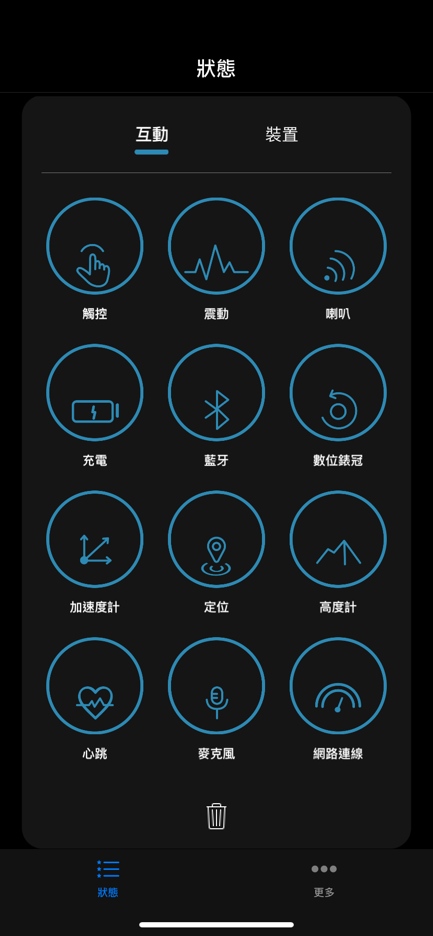 ▲手錶醫生——功能檢測項目一覽有了手錶醫生，不論是購買新裝置、或是如果有二手交易的需求都能更安心，畢竟人人都不想買到機王、或接手別人的瑕疵機，所以推薦大家都可以用手錶醫生跑一次檢測，來看看自己的手錶是不是真的沒問題唷！下載連結